CỘNG HÒA XÃ HỘI CHỦ NGHĨA VIỆT NAMĐộc lập – Tự do – Hạnh phúc———………………ngày…tháng…năm…ĐƠN XIN IN SAO KÊ TÀI KHOẢN NGÂN HÀNG(V/v: Sao kê tài khoản ngân hàng số ………………….. của	tạiNgân hàng ……………………… Chi nhánh	)Kính gửi: NGÂN HÀNG ……………………………NGÂN HÀNG ………….. – CHI NHÁNH ………………..Tôi là: ………………………………………… Sinh ngày: ………………….……….CMND số: ………………………….. cấp ngày ……………… tại …………………..HKTT tại: ……………………………………..……………………………..…………Chỗ ở hiện nay tại: ………………………………………….…………………….……Là Chủ tài khoản ngân hàng số: ………. tại Ngân hàng ……..…. Chi nhánh ………..Hiện nay, vì lý do …………………………………………………………(Nêu lý do cần xin sao kê tài khoản)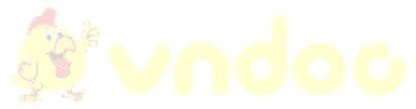 Kính mong Quý Ngân hàng tạo điều kiện giúp đỡ.Tôi xin chân thành cảm ơn.Người làm đơn(Ký và ghi rõ họ tên)